Санкт - Петербургское региональное отделение РАМССеминар««Ребёнок-бабочка» – особенности ухода за пациентом» ПРОГРАММАДата проведения: 08 апреля 2023 годаМесто проведения: Санкт-Петербург, ул. Миллионная д.29, ЧОУ ДПО «Академия медицинского образования им. Ф.И. Иноземцева»11.00 –11.30Лекция ««Ребёнок-бабочка» – особенности ухода за пациентом»Лектор - Шатрова Екатерина Юрьевна, медицинская сестра – анестезист отделения АиР Санкт-Петербургского государственного университета «Клиника высоких медицинских технологий им. Н. И. Пирогова»В лекции будут рассмотрены классификация и клинические проявления буллёзного эпидермолиза, особенности проведения лечебно-диагностических и уходовых процедур у данной категории пациентов - пункция и катетеризация периферических и центральных вен, измерение неинвазивного АД, интубация пациентов, уход за кожей и перевязки пациентам с БЭ, а также особенности выстраивания коммуникаций с пациентами и их родными и близкими.11.30 –11.45Дискуссия, ответы на вопросыРуководитель Санкт-Петербургского регионального отделения РАМС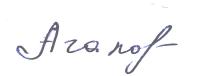 Ю.В. Агапова